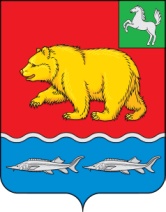 дума молчановского РАЙОНАТомской областиРЕШЕние28.10.2021                                                                                                          № 30с. МолчановоОб утверждении состава и  Положения о комиссии по соблюдению депутатами Думы Молчановского района, членами выборного органа местного самоуправления, выборными должностными лицами местного самоуправления, лицами, замещающими муниципальные должности, ограничений, запретов и требований,  установленных в целях противодействия коррупции, и требований об урегулировании конфликта интересовВ соответствии с частью 73-1 статьи 40 Федерального закона 
от 6 октября 2003 года № 131-ФЗ «Об общих принципах организации местного самоуправления в Российской Федерации», частью 3 статьи 8-2 Закона Томской области от 6 мая 2009 года № 68-ОЗ «О гарантиях деятельности депутатов представительных органов муниципальных образований, выборных должностных лиц местного самоуправления, лиц, замещающих муниципальные должности, в Томской области» Дума Молчановского района РЕШИЛА:Утвердить Положение о комиссии по соблюдению депутатами Думы Молчановского района, членами выборного органа местного самоуправления, выборными должностными лицами местного самоуправления, лицами, замещающими муниципальные должности, ограничений, запретов и требований, установленных в целях противодействия коррупции, и требований об урегулировании конфликта интересов согласно приложению к настоящему решению.Опубликовать настоящее решение в официальном печатном издании «Вестник Молчановского района» и разместить на официальном сайте муниципального образования «Молчановский район» (http://www.molchanovo.ru/).Настоящее решение вступает в силу после его официального опубликования.Контроль за исполнением настоящего решения возложить на председателя контрольно-правовой комиссии Думы Молчановского района.Председатель ДумыМолчановского района                                                                   С.В. МеньшоваГлава Молчановского района                                                         Ю.Ю. СальковПриложение УТВЕРЖДЕНО решением Думы Молчановского района от 28.10.2021 № 30Положение о комиссии по соблюдению депутатами Думы Молчановского района, членами выборного органа местного самоуправления, выборными должностными лицами местного самоуправления, лицами, замещающими муниципальные должности, ограничений, запретов и требований,  установленных в целях противодействия коррупции, и требований об урегулировании конфликта интересов1.  Настоящее Положение устанавливает сроки и порядок работы о комиссии по соблюдению депутатами Думы Молчановского района, членами выборного органа местного самоуправления, выборными должностными лицами местного самоуправления, лицами, замещающими муниципальные должности, ограничений, запретов и требований,  установленных в целях противодействия коррупции, и требований об урегулировании конфликта интересов (далее – комиссия), которая является постоянно действующей.2. К компетенции комиссии относится рассмотрение информации о несоблюдении депутатами Думы Молчановского района, членами выборного органа местного самоуправления, выборными должностными лицами местного самоуправления, лицами, замещающими муниципальные должности, ограничений, запретов и требований,  установленных в целях противодействия коррупции, и требований об урегулировании конфликта интересов, о неисполнении ими  обязанностей, установленных в целях противодействия коррупции Федеральным законом от 25 декабря 2008 года № 273-ФЗ «О противодействии коррупции» и другими федеральными законами, представленной в письменном  виде в комиссию.3. Комиссия не рассматривает сообщения о преступлениях и административных правонарушениях, а также анонимные обращения, не проводит проверки по фактам нарушения служебной дисциплины.4. В состав комиссии включается не менее 5 человек, являющихся  депутатами, должностными лицами Думы Молчановского района и администрации Молчановского района. Комиссия состоит из председателя комиссии, его заместителя, секретаря и членов комиссии. Председателем комиссии является председатель Думы Молчановского района, заместителем председателя комиссии может быть депутат Думы Молчановского района, а секретарем и членами комиссии могут быть должностные лица Думы Молчановского района и должностные лица Администрации Молчановского района. В отсутствие председателя комиссии его обязанности исполняет заместитель председателя комиссии. Секретарь комиссии не голосует при принятии решений комиссией. Все члены комиссии при принятии решений обладают равными правами. В случае равенства голосов решающим является голос председательствующего на заседании комиссии.Состав комиссии утверждается решением Думы Молчановского района по результатам рассмотрения на заседании Думы Молчановского района представленных кандидатур.5. Заседание комиссии считается правомочным, если на нем присутствует не менее двух третей от общего числа членов Комиссии. 6. При возникновении прямой или косвенной личной заинтересованности члена комиссии, которая может привести к конфликту интересов при рассмотрении вопроса, включенного в повестку дня заседания комиссии, он обязан до начала заседания заявить об этом председателю комиссии в письменной форме. В таком случае соответствующий член комиссии не принимает участия в рассмотрении указанного вопроса.7. Председатель комиссии назначает дату заседания комиссии, чтобы данное заседание было проведено в течение 30 дней со дня поступления в комиссию указанной в пункте 2 настоящего Положения информации, и дает поручение секретарю комиссии осуществить мероприятия, предусмотренные пунктом 8 настоящего Положения. 8. Секретарь комиссии:1) информирует членов комиссии о дате, времени и месте проведения заседания комиссии, о вопросах, включенных в повестку дня заседания комиссии;2) знакомит членов комиссии с материалами, представляемыми для обсуждения на заседании комиссии;3) не менее чем за два дня до дня проведения заседания комиссии организует ознакомление лица, в отношении которого комиссией рассматривается информация, указанная в пункте 2 настоящего Положения, с этой информацией, вручение ему под расписку письменного уведомления  о дате, времени и месте проведения заседания комиссии, приглашает его на заседание комиссии;4) осуществляет иное организационно-техническое и документационное обеспечение деятельности комиссии.9. Заседание комиссии проводится в присутствии лица, в отношении которого комиссией рассматривается информация, указанная в пункте 2 настоящего Положения. О намерении лично присутствовать на заседании комиссии лицо, указанное в пункте 2 настоящего Положения, указывает в расписке, предусмотренной в подпункте 3 пункта 8 настоящего Положения.10. Заседания комиссии проводятся в отсутствие лица, указанного в пункте 2 настоящего Положения, в случае если это лицо заявило в расписке,  намерение лично присутствовать на заседании комиссии, но не явилось на заседание комиссии.11. На заседании комиссии заслушиваются пояснения лица, указанного в пункте 2 настоящего Положения (с его согласия), рассматриваются материалы, представленные на заседание комиссии, секретарём комиссии ведётся протокол заседания. 12. Решение комиссии оформляется протоколом, которое подписывается членами комиссии, принимавшими участие в ее заседании.13. В протоколе заседания комиссии указываются:1) дата заседания комиссии, фамилии, имена, отчества (при наличии) членов комиссии и других лиц, присутствующих на заседании;2) фамилия, имя, отчество (при наличии) лица, в отношении которого рассматривается информация, указанная в пункте 2 настоящего Положения (далее – информация);3) материалы, исследованные комиссией в связи с рассматриваемой ею информацией;4) содержание пояснений лица, в отношении которого рассматривается информация, по существу рассматриваемой комиссией информации;5) фамилии, имена, отчества (при наличии) выступивших на заседании лиц и краткое изложение их выступлений;6) источник информации, содержащей основания для проведения заседания комиссии, дата поступления информации в комиссию;7) результаты голосования;8) решение и обоснование его принятия.14. Члены комиссии и лица, участвовавшие в ее заседании, не вправе разглашать сведения, ставшие им известными в ходе работы комиссии.15. Решения комиссии принимаются открытым голосованием (если комиссия не примет иное решение) простым большинством голосов присутствующих на заседании членов комиссии в отсутствие лица, замещающего муниципальную должность. Член комиссии, не согласный с ее решением, вправе в письменной форме изложить свое мнение, которое подлежит обязательному приобщению к протоколу заседания комиссии и с которым должно быть ознакомлено лицо, указанное в пункте 2 настоящего Положения.16. По итогам рассмотрения информации комиссия принимает одно из следующих решений:1) установить, что лицо, указанное в пункте 2 настоящего Положения, соблюдало ограничения и запреты, требования о предотвращении или урегулировании конфликта интересов, исполняло обязанности, установленные в целях противодействия коррупции Федеральным законом от 25 декабря 2008 года № 273-ФЗ «О противодействии коррупции» и другими федеральными законами;2) установить, что лицо, указанное в пункте 2 настоящего Положения, не соблюдало ограничения и запреты, требования о предотвращении или урегулировании конфликта интересов, не исполняло обязанности, установленные в целях противодействия коррупции Федеральным законом от 25 декабря 2008 года № 273-ФЗ «О противодействии коррупции» и другими федеральными законами. Если установлено, что депутат или выборное должностное лицо местного самоуправления не соблюдало ограничения и запреты, требования о предотвращении или урегулировании конфликта интересов, не исполняло обязанности, установленные в целях противодействия коррупции Федеральным законом от 25 декабря 2008 года № 273-ФЗ «О противодействии коррупции» и другими федеральными законами, то в течение семи дней со дня заседания информация об этом факте и рекомендации комиссии, изложенные в протоколе заседания комиссии, направляются комиссией в Думу Молчановского района для принятия мер ответственности.Если установлены обстоятельства, свидетельствующие о наличии в действиях (бездействии) лица, замещающего муниципальную должность, признаков преступления или административного правонарушения, то в течение семи дней со дня заседания комиссии информация об этом факте направляется комиссией в порядке, установленном законодательством Российской Федерации, в правоохранительные органы.Приложение к Положению о комиссии по соблюдению депутатами Думы Молчановского района, членами выборного органа местного самоуправления, выборными должностными лицами местного самоуправления, лицами, замещающими муниципальные должности, ограничений, запретов и требований,  установленных в целях противодействия коррупции, и требований об урегулировании конфликта интересовСостав комиссии по соблюдению депутатами Думы Молчановского района, членами выборного органа местного самоуправления, выборными должностными лицами местного самоуправления, лицами, замещающими муниципальные должности, ограничений, запретов и требований, установленных в целях противодействия коррупции, и требований об урегулировании конфликта интересовПредседатель комиссии – Меньшова Светлана Васильевна, председатель Думы Молчановского района.Заместитель председателя комиссии – Петров Владимир Николаевич, депутат Думы Молчановского района.Секретарь комиссии – Сенькова Ирина Валерьевна, ведущий специалист-юрисконсульт Думы Молчановского района.Члены комиссии:Шпенглер Тамара Викторовна, депутат Думы Молчановского района;Игнатенко Александр Михайлович, депутат Думы Молчановского района;Алистратов Александр Юрьевич, управляющий делами Администрации Молчановского района.